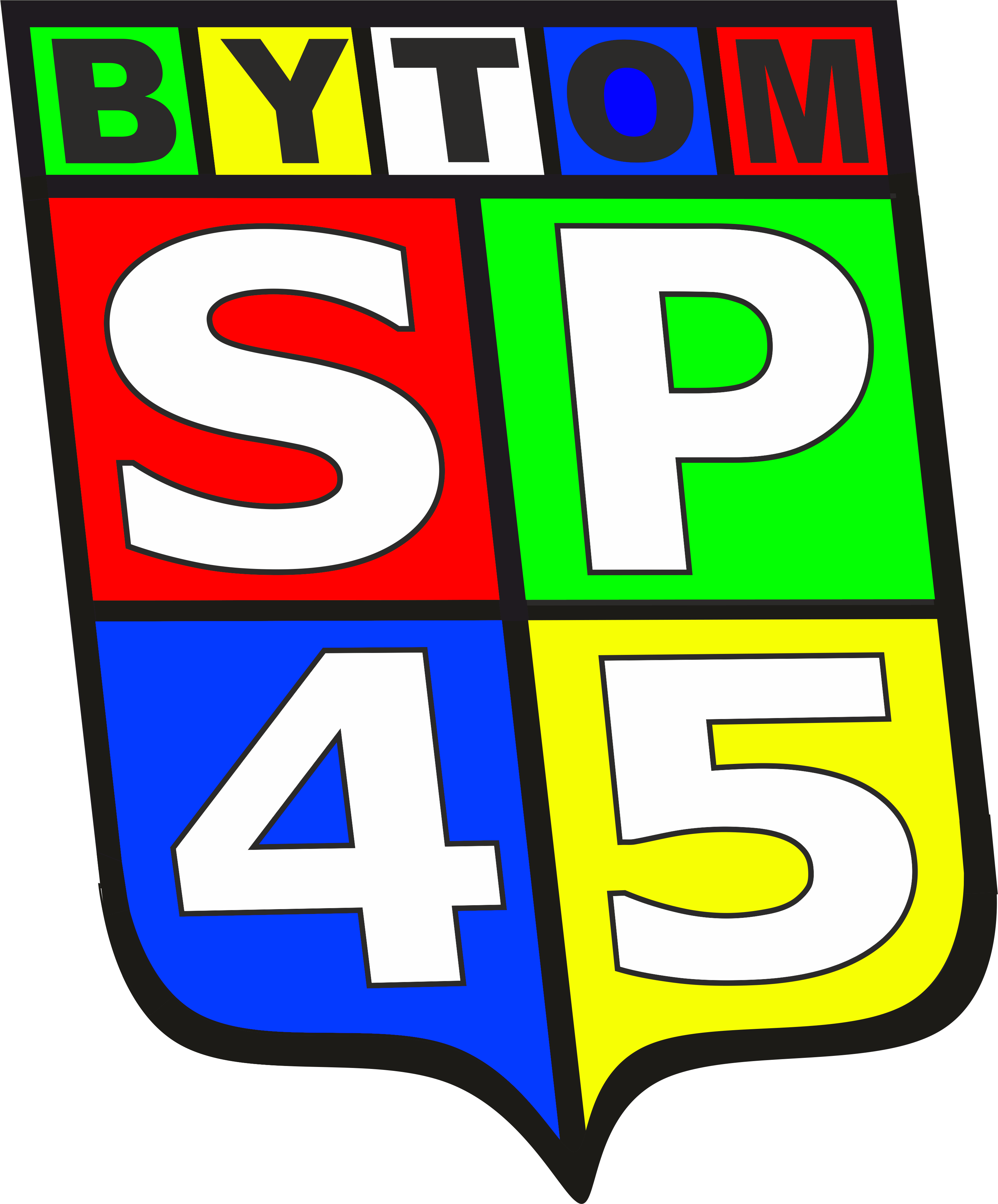 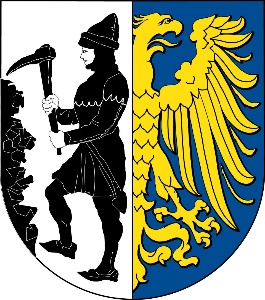 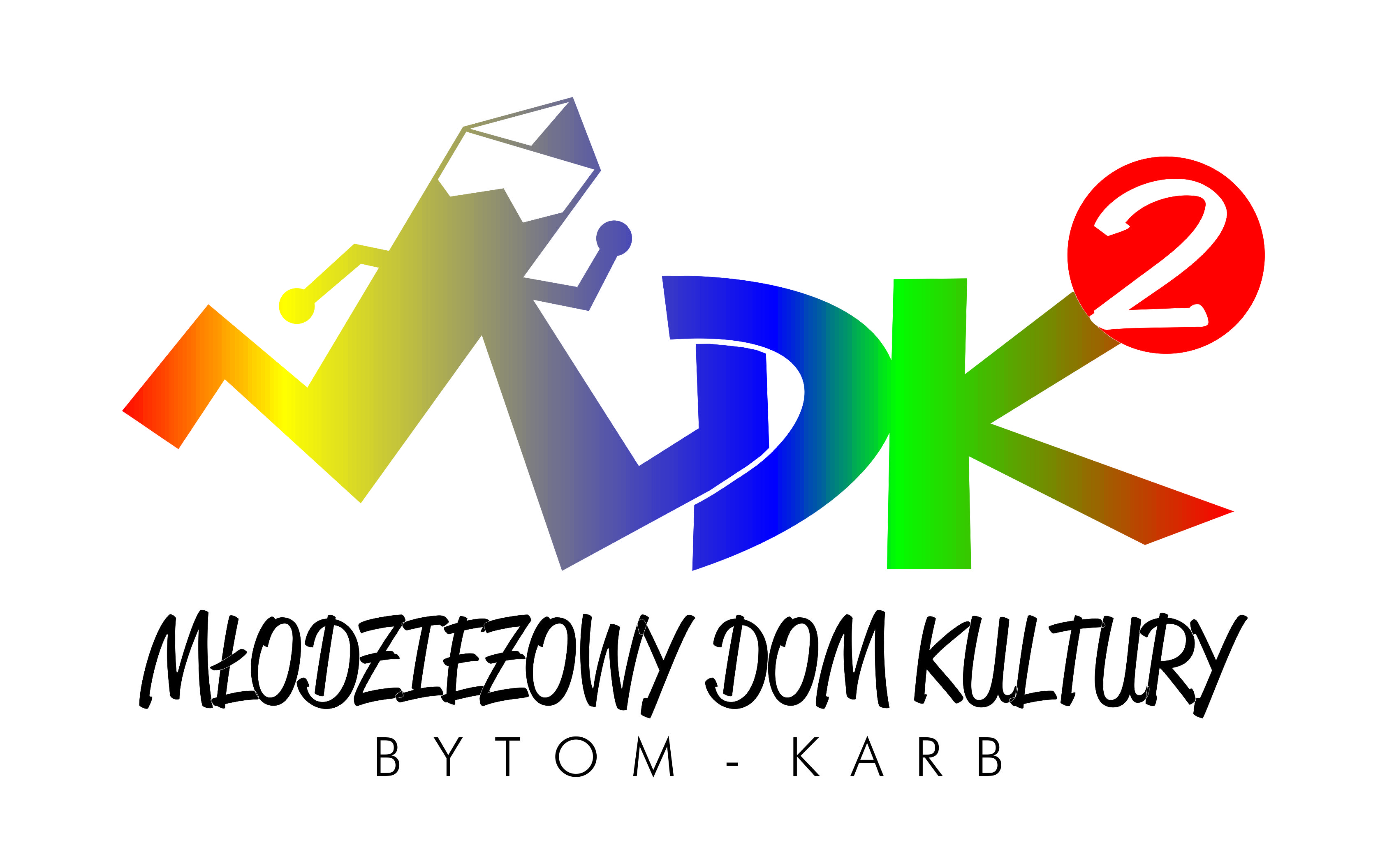 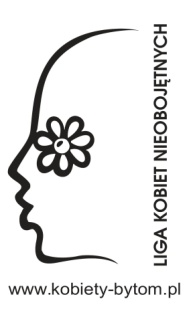 VIII Ogólnopolski Konkurs  Pieśni PatriotycznejPod patronatem Prezydenta Miasta BytomiaRegulaminOrganizatorem  VIII Ogólnopolskiego  Konkursu Pieśni  Patriotycznej  są:Szkoła Podstawowa nr 45 w Bytomiu, Młodzieżowy Dom Kultury nr 2 w Bytomiu i Liga Kobiet Nieobojętnych.Projekt dofinansowany ze środków gminy Bytom.Przesłuchania konkursowe odbędą się w II etapach:I etap – eliminacje –  przesłanie nagrania i dokumentów - od 01 października do 23 października 2020 r.II etap – przesłuchania finałowe „na żywo” i finał z wręczeniem nagród - 09 listopada  2020 roku w sali ToTu Bytomskiego Centrum Kultury pl. Karin Stanek 1, 41-902 Bytom.Wręczenie nagród: odbędzie się w tym samym dniu, tj. 9 listopada 2020 roku, po zakończeniu obrad Jury.Patronat medialny:  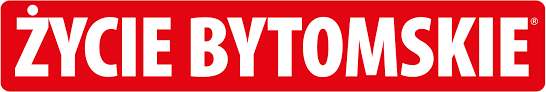 Celem konkursu jest: 1.  Krzewienie patriotyzmu wśród dzieci i młodzieży.2.  Pobudzenie dzieci i młodzieży do wykonywania polskich pieśni patriotycznych.3.  Popularyzacja śpiewania wśród dzieci i  młodzieży.4.  Promowanie młodych talentów.5.  Samokształcenie muzyczne, możliwość niezależnej prezentacji utworów o tematyce patriotycznej i  narodowej.6.  Popularyzacja wartościowych treści muzycznych i literackich w pieśniach.ZASADY UCZESTNICTWA: Warunki ogólne:1.  Zgłoszenie udziału w Konkursie jest równoznaczne z wyrażeniem zgody na nieodpłatne prawo do rejestracji dowolną techniką zapisu i wykorzystanie zarejestrowanego materiału do celów edukacyjnych i popularyzatorskich. Nadesłanie karty zgłoszenia jest równoznaczne z przyjęciem niniejszego regulaminu oraz wyrażeniem zgody na przetwarzanie danych osobowych do celów organizacyjnych i promocyjnych imprezy.2. Materiały zarejestrowane przez organizatorów podczas trwania Konkursu są ich własnością.3. Organizatorzy zastrzega sobie prawo do zmiany terminu finału bądź lokalizacji Konkursu w granicach miasta Bytom.4.  Braki w karcie zgłoszenia i załącznikach powodują anulowanie zgłoszenia.5. Organizatorom przysługuje prawo do zmiany niniejszego regulaminu, a także odwołania, przerwania, zawieszenia lub zmiany terminu przeprowadzenia konkursu bez podawania przyczyn.Szczegółowe zasady uczestnictwa:1. Konkurs przeznaczony jest  tylko dla solistów - młodzieży ze szkół podstawowych i średnich.2.Konkurs podzielony jest na kategorie wiekowe (o przydziale solisty do grupy decyduje rok urodzenia):Kategoria I – soliści: 7 – 9 lat,Kategoria II – soliści: 10 – 13 lat,Kategoria III – soliści: 14 – 16 lat,Kategoria IV – soliści: 17 – 20 lat.3.  Uczestnicy przygotowują jeden utwór w języku polskim o charakterze i treści zgodnej z tematyką konkursu.4. Dopuszczalny akompaniament to: półplayback / akompaniator/ zespół instrumentalny –maksymalnie 2 osobowy. Niedopuszczalny jest pełen playback.5.   Łączny czas występu nie może przekroczyć 5 minut.  6.  Uczestnicy mogą być zgłaszani poprzez szkoły, placówki kultury, stowarzyszenia  lub zgłaszać się samodzielnie (zgłoszenia indywidualne).7. Udział w konkursie jest BEZPŁATNY. Ocena i nagrody:Jury oceniać będzie: - dobór repertuaru związany z charakterem konkursu, - interpretację wokalno-sceniczną, - poziom warsztatu wykonawczego, - ogólny wyraz artystyczny, dostosowanie poziomu trudności utworu do możliwości wokalnych wykonawców. 2. Laureaci konkursu otrzymują dyplomy i nagrody rzeczowe.Konkurs składa się z dwóch etapów: I ETAP – eliminacje wstępne:Uczestnik przesyła na adres mailowy ogolnopolskikonkurspatriotyczny@sp45bytom.pl:nagranie jednej wybranej piosenki w języku ojczystym, wypełnioną i podpisaną kartę zgłoszenia (z oświadczeniem), wypełnioną i podpisaną zgodę na przetwarzanie danych osobowych oraz na wykorzystanie wizerunku uczestnika na udostępnionych drukach,Powyższe dokumenty należy przesłać na wskazany adres e-mail tylko i wyłącznie w formie skanu, na udostępnionych drukach. Dokumenty przesłane w formie zdjęć nie będą brane pod uwagę. Jury dokona oceny przesłanej piosenki, nagranej w formacie mp4 lub jako link do YouTube  bez obróbki studyjnej (dopuszczone jest nagranie utworu śpiewanego do mikrofonu). Wymagane dokumenty oraz nagranie piosenki należy przesyłać w terminie od 01.10.2020 r.  do 23.10.2020 r. Braki w dokumentach lub przesłanie niepodpisanych dokumentów – spowodują dyskwalifikację uczestnika.Przysłanie nagrania lub dokumentów po wyznaczonym terminie skutkuje niezakwalifikowaniem się do I etapu.Lista uczestników zakwalifikowanych do II etapu zostanie opublikowana na stronie internetowej Szkoły Podstawowej nr  45 w Bytomiu (www.sp45bytom.pl), Mdk nr 2 w Bytomiu (www.mdk2.bytom.pl ), na stronie Ligii Kobiet Nieobojętnych (www.kobiety-bytom.pl) i profilach fb tych podmiotów do dnia 04.11.2020 r.II ETAP – finał:Odbędzie się 9 listopada 2020 roku w Bytomskim Centrum Kultury Wykonawcy II etapu (finaliści) -  prezentują na żywo piosenki. Utwór zadeklarowany w karcie zgłoszeniowej jest obowiązujący i nie podlega zmianie.Kolejność prezentacji ustalają organizatorzy, lista dostępna będzie na stronach: Szkoły Podstawowej nr 45 w Bytomiu (www.sp45bytom.pl), Mdk nr 2 w Bytomiu (www.mdk2.bytom.pl ), na stronie Ligii Kobiet Nieobojętnych (www.kobiety-bytom.pl) i profilach fb tych podmiotów.Każdy uczestnik II etapu konkursu powinien być w miejscu imprezy najpóźniej  godzinę przed planowanym rozpoczęciem przesłuchań w danej kategorii wiekowej.Przesłuchania finalistów kończy występ Laureatów oraz uroczyste wręczenie nagród.Uczestnicy zobowiązani są do dostarczenia oryginałów dokumentów (karty zgłoszenia z oświadczeniem i zgody na przetwarzanie danych osobowych oraz na wykorzystanie wizerunku)  w dniu przesłuchań II etapu. Niespełnienie wyżej wymienionego warunku skutkuje niezakwalifikowaniem do udziału w Konkursie.  Uczestnicy II etapu powinni mieć ze sobą aktualną legitymację/dowód osobisty.Przypisy końcowe:Organizatorzy nie pokrywa kosztów przyjazdu, noclegu, wyżywienia, nie zapewniają też  poczęstunku.Decyzja Jury jest ostateczna i niepodważalna.Organizatorzy nie biorą odpowiedzialności za mienie uczestników  pozostawione bez nadzoru  podczas  trwania konkursu.Organizatorzy nie zapewniają żadnych instrumentów.Uczestnicy konkursu zobowiązują się do przestrzegania przepisów BHP Bytomskiego Centrum Kultury oraz do przestrzegania obowiązującego regulaminu sal obiektu.Za wszelkie zniszczenia dokonane przez uczestnika konkursu, odpowiada opiekun zgłaszający uczestnika. Podczas finału niepełnoletni uczestnicy Konkursu przebywają pod stałą pieczą opiekuna/rodzica i na nim spoczywa odpowiedzialność za bezpieczeństwo dziecka.Uczestnik Konkursu oraz jego opiekun wyrażają zgodę na przetwarzanie swoich danych osobowych dla celów organizacyjnych oraz na publikację nazwiska, wizerunku i prezentowanych utworów na stronach www i fb organizatorów,  oraz środkach masowego przekazu.Organizatorzy  zastrzegają  sobie  prawo  do  niekomercyjnego  opublikowania  nagrań  i  zdjęć  z  przesłuchań  konkursowych  oraz  Koncertu Laureatów w Internecie. Z chwilą przysłania formularza konkursowego wraz z wykonanym przez siebie utworem uczestnik zgadza się na udzielenie bezpłatnej zgody do odtwarzania i kopiowania utworu w celach organizacyjnych festiwalu. Prezentując swój występ w drugim etapie oraz na gali finałowej, uczestnik jednocześnie zgadza się na fotografowanie i utrwalanie/nagrywanie  swojej osoby, a także na rozpowszechnianie danych materiałów w określony przez organizatorów sposób między innymi (YouTube, strony WWW organizatorów, fb). Uczestnik zgłoszony do udziału w konkursie, który  z przyczyn losowych nie może wziąć w nim udziału, zobowiązany jest do powiadomienia organizatorów o tym fakcie najpóźniej dzień przed finałem. Organizatorzy nie wysyłają nagród. Jeśli nie zostaną odebrane w terminie do 2 tygodni od daty finału, nagroda przechodzi na kolejny rok. Wszystkie sprawy nieujęte w regulaminie/kwestie sporne -  rozstrzygają organizatorzy.Koordynator: Nowak Małgorzata